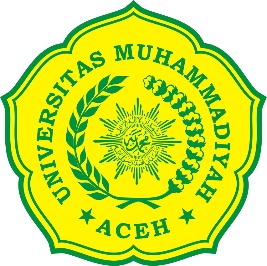 SURAT PERNYATAAN MELENGKAPI DOKUMENPENDAFTARAN ULANG MAHASISWA BARUTAHUN AKADEMIK 2022/2022Saya yang bertandatangan di bawah ini:Nama	:	………………………………………………………………Tempat dan  Tanggal Lahir	:	………………………………………………………………Nomor  Perndaftaran	:	………………………………………………………………Fakultas/Akademik/ Prodi	:	………………………………………………………………No. Hp	:	………………………………………………………………Nama Orang Tua/ Wali	:	………………………………………………………………No. Hp Orang Tua/ Wali	:	………………………………………………………………MENYATAKANBahwa akan menyerahkan dokumen sebagai syarat pendaftaran ulang mahasiwa baru di Universitas Muhammadiyah Aceh ( UNMUHA);Berikut ini saya lengkapi dokumen, yaitu:    Ijazah SMA (legalisir )Dokumen pada point No. 2 (dua) akan diserahkan kepada Biro Akademik UNMUHA paling lambat pada tanggal 31 Oktober 2022 .Apabila tidak menyerahkan dokumen pada point No. 2 (dua)  dan tidak sesuai dengan waktu yang telah ditentukan pada point No. 3 (tiga), maka saya bersedia dikeluarkan dari UNMUHA, dan tidak akan menuntut apapun kepada pihak UNMUHA, serta tidak akan meminta kembali semua dana yang telah saya bayar ke pihak UNMUHA.Demikian surat pernyataan ini saya buat dengan sebenarnya penuh kesadaran dan tanpa paksaan dari pihak mana pun.             Banda Aceh, ………………………………                              Yang Menyatakan,        	(………………………………………….)              (Nama sesuai dengan Ijazah SMA)